Wood SpeciesReactionArea(s) AffectedPotencyAburairritant, nausea, and giddiness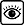 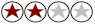 African Blackwoodirritant, sensitizer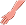 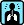 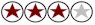 African Boxwoodirritant, headache, asthma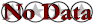 Afrormosiairritant, nervous system effects, asthma, splinters go septicAfzeliairritant, sneezingAgbairritantAilanthusirritant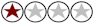 Albiziairritant, nausea, pink eye, giddiness, nose bleedsAlder (Alnus genus)irritantAlligator JuniperirritantAlpine AshirritantAmboynairritant, asthmaAndirobairritant, sneezingAraracangairritant, asthmaAsh (Fraxinus genus)irritantAsh, MountainirritantAustralian Blackwoodirritant, sensitizer, asthmaAustralian Cashew Nutirritant, skin lesions, nosebleeds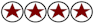 Avodireirritant, nose bleeds, internal bleeding, asthmaBalsairritantBambooirritantBirch (Betula genus)irritant, sensitizer, nauseaBlack Cherrywheezing, giddinessBlack Locustirritant, nauseaBlackbeanirritantBloodwoodirritant, excessive thirst, salivation, nauseaBloodwood, Red (Australian)irritantBlue GumirritantBlue MahoesneezingBocotecross reactions possible once sensitivity  to other woods have developedBosseirritant, sensitizer, asthma, nausea, headacheBox, Whiteirritant, rashBoxwoodirritant, sensitizerBrazilwoodirritant, headache, nausea, swelling skin, blistersBrigalow (Acacia harpophylla)irritantBrownheartirritantBubingairritant, lesionsBuckthornirritant, sap can cause dermatitisBulletwoodirritantCamphorirritant, asthma, headaches, giddinessCashewirritant, sensitizerCatalpairritantCedar, Alaskan YellowirritantCedar, Aromatic RedirritantCedar, Atlantic WhiteirritantCedar, Australian Redirritant, asthma, migraine, giddiness, bronchitis, stomach cramps, NPC (rare)Cedar, Incenseirritant, rashesCedar of Lebanonirritant, asthma, respiratory disordersCedar, Northern Whiteirritant, asthmaCedar, Port Orfordirritant, runny nose, asthma, kidney problems (diuresis)Cedar, SpanishirritantCedar, Southern RedirritantCedar, Western Redirritant, sensitizer, asthma, nervous system effects, NPC (rare)Chechenirritant, sensitizerChestnut, Chinese (Castanea mollissima)irritantChestnut, Sweetirritant, sensitizerChico Zapoteirritant (nasal)Chinaberryirritant, headachesCocoboloirritant, sensitizer, nausea, asthma, pink eyeCocuswoodirritantCoolibahirritantCopaiairritantCrow’s AshirritantCuban MahoganyirritantCypresssensitizerCypress, Australianirritant, asthma, swelling of eyelids, boils, NPC (rare)Cypress, GowenirritantCypress, LeylandirritantCypress, Mediterraneanirritant, rashes, headachesCypress, MexicanirritantCypress, MontereyirritantDahomairritant, sensitizerDead Finish (Acacia tetragonophylla)irritant, splinters go septicDjoharirritant, skin discoloration, keratitisDouglas-firirritant, giddiness, splinters go septic, nauseaEbony (Diospyros genus)irritant, sensitizer, pink eyeEbony, BrownirritantEbony, Macassarirritant, sensitizerEkkiirritantElm (Ulmus genus)irritant, sensitizer, NPC (rare)European Beechirritant, sensitizer, NPC (rare)EyoumirritantFir (Abies genus)irritantFir, BalsamirritantFreijoirritant, sensitizer, dryness/thirstGarapairritantGedu NohorirritantGoncalo AlvessensitizerGrasstreeirritantGreenheartsensitizer, wheezing, splinters go septic, cardiac and intestinal disorders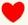 GuanacasteirritantGum, Lemon-ScentedirritantGum, Spottedirritant, rashesGum, YellowirritantHackberryirritantHemlock, EasternirritantHemlock, MountainirritantHemlock, Westernirritant, NPC (rare)HophornbeamirritantHornbeam (Carpinus genus)irritantIdigboirritantImbuiairritantIndian BeechirritantIndian LaurelirritantIpeirritant, headache, asthma, vision effectsIrokoirritant, sensitizer, asthma, boils, giddiness, HPIronwood, Desertirritant, sneezing, coughingJacareubairritant, fainting, insomnia, kidney damageJarrahirritantJatobairritantJelutongirritantJuniper, Phoenician (Juniperus phoenicea)irritant, headache, nauseaKarriirritantKataloxirritantKeruingirritantKingwoodirritant, sensitizer, pink eyeKotoirritantLaburnum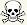 constitutional effects (nausea, vomiting, headaches); direct toxinN/ALacewoodirritantLarch (Larix genus)irritant, hives, lesionsLeadwood (Combretum genus)irritantLebbeckirritantLignum VitaeirritantLimbairritant, hives, splinters go septic, asthma, bleeding of the nose and gumsMachicheirritantMagnolia (Magnolia genus)asthma, runny noseMahogany, Africanirritant, sensitizer, NPC (rare)Mahogany, Honduranirritant, sensitizer, boils, nausea, giddiness, asthma, HPMahogany, SantosirritantMakoreirritant, nausea, headache, giddiness, nervous system and blood effectsMangoirritantMansoniairritant, sensitizer, nausea, sneezing, headaches, nosebleeds, splinters go septic, asthma, giddiness, cardiac disordersMaple (Acer genus)irritant, sensitizer, asthma; HP in spalted mapleMaple, QueenslandirritantMarupairritantMeranti (Shorea genus)irritantMerbauirritantMesquite (Prosopis genus)irritantMessmateirritant, asthmaMilky Mangrovesap is poisonous, causes irritation to eyes and/or temporary blindness, headache, burning of throat, blistering of skinMimosairritantMissandairritant, headache, giddiness, nausea, disorders of bowels and stomachMoabiirritant (mucous membranes)Molopangadyirritant, soresMonkeypodirritantMorairritantMovinguiirritantMuhuhuirritantMulga(Acacia aneura)irritant, headache, nausea, wood contains a virulent poisonous principle used for spear heads by aboriginalsMuningairritant, asthma, bronchitisMyrtleirritant, sensitizerMyrtle, TasmanianirritantNarrairritant, asthmaNew Zealand White PineirritantNorway Spruceirritant, asthmaNyatohirritantOak (Quercus genus)irritant, sensitizer, asthma, NPC (rare)Obecheirritant, sensitizer, runny nose, hives, asthmaOkoumeirritant, cough, asthma, pink eyeOleander (Nerium oleander)irritant, nearly every part of the plant is toxic, cardiac effectsOliveirritant, sensitizerOpepeirritant, sensitizer, nervous system effectsOsage Orangeirritant, sap can cause dermatitisOsage Orange, Argentineirritant, sap can cause dermatitisPadauk (Pterocarpus genus)irritant, sensitizer, nausea, asthmaPalm (Arecaceae family)irritant, constitutional effectsParinari (Parinari genus)irritantPartridgewoodirritant, hives, coughingPau Ferroirritant, sensitizerPau MarfimirritantPau RosairritantPau SantoirritantPeroba Rosairritant, sensitizer, nausea, asthmaPersimmonirritantPheasantwoodcavities in the wood can contain powder that is an irritantPine (Pinus genus)irritant, runny nose, asthmaPine, HuonirritantPistachioirritantPoison Walnutbark irritating to skin, dust may cause asthma, nausea, giddiness, sap is toxic and corrosivePoplarirritant, blisters, asthma, bronchitisPrimaverairritant, sensitizerPurpleheartirritant, sensitizer, nauseaQuebrachoirritant, nausea, NPC (rare)QuinairritantRaminirritant, splinters go septic, asthmaRedwoodirritant, sensitizer, asthma, HP, NPC (rare)Rengassap is strongly irritating, blisters, ulcers, fever, constitutional effectsRhodesian TeakirritantRose Butternutirritant, pink eyeRosewood (Dalbergia genus)irritant, sensitizer, asthmaRosewood, Brazilianirritant, sensitizerRosewood, East Indianirritant, sensitizerRosewood, Siameseirritant, rash, hives, sensitizerRubberwoodirritant, sensitizer (latex allergy)Saffron-Heartirritant, splinters go septic, lung congestionSassafrassensitizer, nausea, respiratory, direct toxin, NPC (rare)Sapeleirritant, sneezingSatinwood, East Indianirritant, headache, diarrhea, sensitizerSatinwood, West Indianirritant, diarrhea, rash, blisters, sensitizerShittim (Acacia seyal)irritant, coughingSilky Oak, NorthernirritantSilky Oak, Southernirritant, sap may cause blistering of skin, eyelid inflammationSissooirritantSlash Pineirritant, asthmaSnakewoodirritantSneezewoodirritant, oils within the wood cause violent sneezingSpruce (Picea genus)irritant, sensitizerSucupirairritantSumac (Rhus genus)irritant, bark may cause blistersSweetgumirritantTambootieirritant, diarrhea, blindness, direct toxinTatajubairritantTeakirritant, sensitizer, rash, nausea, asthma, vision effects, pink eye, HPThuyairritantTurpentineirritant, swellingTzalamcold-like symptomsUtileirritantVerawoodsneezingWalnut, Africanirritant, systemic effects, NPC (rare)Walnut, Blackirritant, sensitizer, NPC (rare)Walnut, Englishirritant, NPC (rare)WamarairritantWengeirritant, sensitizer, splinters go septic, nervous system effectsWestern Hemlockirritant, NPC (rare)Western Juniper (Juniperus occidentalis)irritantWhite Perobairritant, sensitizer, asthmaWillow (Salix genus)sensitizer, nausea, NPC (rare)Yew (Taxus genus)irritant, nausea, direct toxinYellowheartirritantZebrawoodsensitizerZiricotecross reactions possible once sensitivity  to other woods have developed